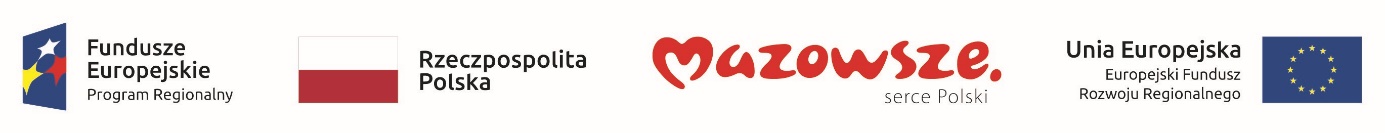 Brochów, dnia 15.07.2022r.GMINA BROCHÓW05-088 BrochówZP.273.5.2022Z A P Y T A N I E     O F E R T O W Epostepowanie o udzielenie zamówienia publicznegoo wartości szacunkowej nieprzekraczającej 130.000 złotych	Gmina Brochów w celu wyboru wykonawcy zaprasza do złożenia ofert cenowych wykonania zamówienia w ramach zadania pod nazwą:„Zakup wyposażenia – mebli dla Szkoły Podstawowej w Lasocinie i w Śladowie ”realizowanego w ramach Projektu „Kalejdoskop wiedzy w Szkole Podstawowej w Lasocinie i w Śladowie” w ramach Osi Priorytetowej X Edukacja dla rozwoju regionu, Działania 10.1 Kształcenie rozwój dzieci i młodzieży, Poddziałania 10.1.1 Edukacja ogólna (w tym w szkołach zawodowych) w ramach Regionalnego Programu Operacyjnego Województwa Mazowieckiego na lata 2014-2020 (RPO WM 2014-2020) współfinansowanego z Europejskiego Funduszu Społecznego  Rozdział I: Nazwa oraz adres ZamawiającegoZamawiający:Gmina BrochówBrochów 12505-088 BrochówStrona internetowa: http://www.brochow.bip.org.plNIP 837-462-27-23REGON 015891220e-mail: gmina@brochow.pltel. 22 100 25 99Godziny pracy Urzędu:od poniedziałku do piątku od godz. 8.00 do  16.00we wtorek od godz. 9.00 do 17.00Rozdział II: Tryb zamówienia, podstawa prawnaTryb zamówieniaDo niniejszego postępowania nie ma zastosowania ustawa z dnia 11 września 2019r. Prawo zamówień publicznych (Dz. U. z 2021r. poz. 1129 ze zm.) – wyłączenie zgodnie z brzmieniem art. 2 ust. 1 pkt 1 ustawy. Postępowanie prowadzone jest zgodnie z procedurami określonymi w Wytycznych w zakresie kwalifikowalności wydatków w ramach Europejskiego Funduszu Rozwoju Regionalnego, Funduszu Społecznego oraz Funduszu Spójności na lata 2014-2020 zgodnie z zasadą konkurencyjności.Wspólny Słownik Zamówień (CPV):39160000-1	Meble szkolneRozdział III: Opis przedmiotu zamówienia	Przedmiotem zamówienia jest „Zakup wyposażenia – mebli dla Szkoły Podstawowej w Lasocinie i w Śladowie” realizowanego w ramach projektu „Kalejdoskop wiedzy w Szkole Podstawowej w Lasocinie i Śladowie” w ramach Osi Priorytetowej X Edukacja dla rozwoju regionu, Działania 10.1 Kształcenie rozwój dzieci i młodzieży, Poddziałania 10.1.1 Edukacja ogólna (w tym w szkołach zawodowych) w ramach Regionalnego Programu Operacyjnego Województwa Mazowieckiego na lata 2014-2020 (RPO WM 2014-2020) współfinansowanego z Europejskiego Funduszu Społecznego w skład którego wchodzi:Część I - Dla Szkoły Podstawowej w LasocinieStoliki uczniowskie z regulacją w rozmiarach 5-6 – 6 sztuk i 3-4 – 2 sztuki. Stelaż aluminiowy, blat buk, obrzeże ABS, narożniki proste.Krzesła uczniowskie bez regulacji w rozmiarach: 4 – 2 sztuki, 5 – 6 sztuk, 6 – 8 sztuk. Krzesła uczniowskie bez regulacji w rozmiarach: 4 – 2 sztuki, 5 – 6 sztuk, 6 – 8 sztukBiurko z szufladami w kolorze buk – 1 sztuka: Biurko wykonane z płyty laminowanej o grubości 18 mm w tonacji buku, wykończone obrzeżem o grubości 2mm. Wyposażone w 2 szuflady, z których co najmniej jedna zamykana jest na zamek. Wymiary biurka: 120 x 60 x 76 cmKrzesło konferencyjne do biurka – 1 sztuka:Krzesło wykonane z wytrzymałej tkaniny w kolorze czarno-beżowo-brązowe. Stelaż wykonany z rury płaskoowalnej w kolorze czarnym, siedzisko i oparcie tapicerowane. Wysokość 47 cm.Tablica szkolna tryptyk w kolorze zielonym – 1 sztukaTablica centralna o wymiarach 170 x 100 cm, dwie tablice dwustronne o wymiarach 85 x 100 cm. Rama aluminiowa. Tablica z półeczką na gąbkę i kredę. Tablica z funkcją magnetyczną do przyczepiania pomocy dydaktycznych lub prac. Wymiary tablicy 340 x 100 cm.Tablica korkowa – 1 sztukaKorkowa tablica z drewnianą ramą, do prezentacji prac lub wywieszania ogłoszeń szkolnych. Wymiary tablicy: 90 x 150 cm.Szafka z 3 półkami zamykana na drzwiczki – 1 sztukaSzafka wykonana z płyty laminowanej w kolorze buk o grubości 18mm.Szafka musi być wyposażona w drzwiczki z zamkiem: 1 para w kolorze szarym i 1 para w kolorze limonkowym. Drzwiczki wykonane z foliowanej płyty MDF o grubości 18 mm, wyposażone w zawiasy umożliwiające otwarcie drzwiczek pod kątem 90 stopni, wyposażone w zamek i zamykające szafkę na całej szerokości.Wymiary szafki: 79,2 x 41,5 x 161,6 cmWymiary drzwiczek: 37 x 74,4 cm.Regał z przegrodą i dwoma półkami – 1 sztuka.Regał wykonany z płyty laminowanej w kolorze buk o grubości 18 mm.Szafka musi być wyposażona w drzwiczki: 1 para w kolorze szarym, 1 para w kolorze limonkowym i 1 para w kolorze białym. Drzwiczki wykonane z płyty MDF pokryte trwałą okleiną termoplastyczną o grubości 18 mm,Wymiary regału: 7+9,2 x 41,5 x 124,2 cmWymiary drzwiczek: 37 x 37 cm.Szafka asymetryczna na szerokie szuflady – 1 sztuka.Szafka wykonana z płyty laminowanej w kolorze klon o grubości 18 mm.Szafka musi być wyposażona w drzwiczki: 2 sztuki w kolorze szarym, 2 sztuki szuflada w kolorze limonka, 2 sztuki szuflada w kolorze białym. Drzwiczki wykonane z płyty MDF okryte trwałą okleiną termoplastyczną. Szuflady wykonane z białej płyty laminowanej o grubości 18 mm; fronty szuflad wykonane z płyty MDF o grubości 18 mm pokrytej trwałą okleiną termoplastycznąWymiary szafki: 116,6 x 41,5 x 86,8 cmWymiary drzwiczek: 37 x 37 cmWymiary frontu szuflady: 75,2 x 18,3 cmKrzesło obrotowe – 1 sztuka. Krzesło obrotowe z siedziskiem i oparciem tapicerowane pianką oraz tkaniną welurową w kolorze granat. Regulacja wysokości siedziska za pomocą podnośnika pneumatycznego. Regulacja wysokości oparcia. Nadstawka do regałów – 2 sztukiNadstawka wykonana z płyty laminowanej w kolorze klon o grubości 18 mm.Nadstawka musi być wyposażona w drzwi w kolorze limonka. Zawiasy umożliwiające otwieranie szafki pod kątem 90 stopni. Drzwi wykonane z płyty laminowanej o grubości 18 mm.Wymiary nadstawki 82 x 38 x 105,6 cmWymiary drzwi: 40,5 x 105,3 cmCzęść II - Dla Szkoły Podstawowej w ŚladowieSzafa – 1 sztuka Szafa wykonana z płyty wiórowej w kolorze buk o grubości 18 mm. Posiada 5 wnęk. Mebel osadzony na cokole. Szafa posiada 3 półki wykonane z płyty wiórowej o grubości 18 mm w kolorze buk. Półka wykonana z płyty wiórowej w kolorze buk o grubości 18 mm. Wymiary drzwi wykonane z płyty wiórowej o grubości 18 mm zamykane na zamek. Powierzchnia gładka. Uchwyt wykonany z szarego tworzywa sztucznego.Wymiary szafy: 90 x 40 x 190 cm.Wymiary drzwi: 44,6 x 105,4 cmWymiary drzwi: 44,6 x 70,2 cmKomoda z szufladami – 1 sztukaKomoda wykonana z płyty wiórowej w kolorze buk o grubości 18 mm. Posiada 6 wnęk. Mebel osadzony na cokole. Komoda musi być wyposażona w 6 szuflad wykonanych z płyty wiórowej, front w kolorze buk.Wymiary komody: 90 x 40 x 120 cmWymiary frontu szuflad: 36 x 33 x 26 cm.Krzesło szkolne rozmiar 6 – 10 sztukRozmiar 6 przeznaczony dla dziecka w wieku 13+ o wzroście 159-188 cm. Możliwość sztaplowania. Wysokość do górnej powierzchni siedziska to 46 cm. Siedzisko i oparcie profilowane dwuelementowe w kolorze buk wykonane z sklejki pokrytej HPL o grubości 8 mm. Podstawa wykonana z metalu w kolorze szarym o przekroju płasko-owalnym i średnicy 20/40 mm zakończone zaślepkami.Ławka 2 osobowa. Rozmiar 6 – 5 sztuk Ławka szkolna dwuosobowa wyposażona w blat wykonany z płyty wiórowej o grubości 18 mm pokrytej laminatem HPL odpornym na uszkodzenia i zabezpieczona zaokrąglonymi narożnikami w kolorze buk. Stelaż ławki zaprojektowano z metalowej ramy z nogami o przekroju kwadratowym i wymiarze 40 mm. Każda z nich posiada specjalny regulator gwarantujący odpowiednią wysokość mebla. Ławka posiada haczyki pozwalające powiesić plecaki. Stelaż metalowy w kolorze szarym.Wymiary blatu: 130 x 150 cm.Tablica szkolna pojedyncza – 1 sztukaPojedyncza tablica szkolna w kolorze zielonym.Wymiary tablicy: 100 x 170 cm.Tablica korkowa – 1 sztukaTablica wykonana z płytą pilśniową miękką, korek kolorowy. Dominująca barwa produktu niebieska. Tablica wisząca.Wymiary tablicy: 200 x 100 x 1 cm.Szafa sześciodrzwiowa z półkami i przegrodami – 2 sztukiSzafa wykonana z płyty laminowanej o grubości 18 mm w tonacji klonu. Szafa wyposażona w drzwiczki i półkę w każdym schowku. Kolor drzwiczek: biało – limonkowy.Wymiary szafki: 104 x 45 x 142 cm.Szafa czterodrzwiowa z półkami i przegrodą – 2 sztukiSzafa wykonana z płyty laminowanej o grubości 18 mm w tonacji kolnu. Szafa wyposażona w drzwiczki. Kolor drzwiczek: biało – limonkowy.Wymiary szafy: 104 x 45 x 142 cm.Biurko z 2 szafkami i szufladą – 2 sztukiBiurko z 2 szafkami i szufladą wykonane z płyty laminowanej o grubości 18 mm w kolorze buk, wykończone obrzeżem o grubości 2 mm.Wymiary biurka: 130 x 60 x 76 cm.Zamawiający wymaga od Wykonawcy dostarczenia własnym transportem zakupionych sprzętów łącznie z rozładowaniem, rozpakowaniem, wniesieniem do pomieszczeń i montażem, na koszt własny i ryzyko Wykonawcy, w godzinach i dniach pracy wskazanych przez Zamawiającego. Wykonawca zobowiązany jest dostarczyć przedmiot zamówienia pod adres:Dla Części I:  do Szkoły Podstawowej im.  Tadeusza Kościuszki w Lasocinie, Lasocin 3, 05-088 BrochówDla Części II: do Szkoły Podstawowej im. Władysława Jagiełły w Śladowie, Śladów 101, 05-088 Brochów- Dostawa przedmiotu umowy może nastąpić od poniedziałku do piątku w godzinach od 9.00 do 12.00. - Zamawiający dopuszcza możliwość składania ofert częściowych.- Zamawiający informuje, że określając przedmiot zamówienia poprzez wskazanie nazw handlowych, dopuszcza jednocześnie wszelkie ich odpowiedniki rynkowe nie gorsze niż wskazane. Natomiast wskazana marka lub nazwa handlowa określa klasę produktu, a nie konkretnego producenta. - Odbiór mebli wchodzących w skład przedmiotu zamówienia zostanie potwierdzony protokołem odbioru, który stanowił będzie podstawę do wystawienia  faktury przez Wykonawcę.Wykonawca jest odpowiedzialny za wszelkie wady fizyczne oferowanego przedmiotu zamówienia i zobowiązuje się do natychmiastowej wymiany mebli na meble wolne od wad, podobnie jak w przypadku stwierdzenia niezgodności dostarczonego przedmiotu zamówienia z opisem przedmiotu zamówienia. Dostawca poinformuje Zamawiającego pisemnie (mailem) o terminie dostawy co najmniej 3 dni wcześniej. Wykonawca oświadcza, iż dostarczone meble będą sprawne technicznie, w pełni funkcjonalne oraz kompletne. Meble powinny być wykonane z materiałów bezpiecznych, dopuszczonych do obrotu i stosowania, muszą być fabrycznie nowe, wolne od wad, pełnowartościowe, w pierwszym gatunku i nie noszące znamion użytkowania.- Szczegółowy sposób realizacji przedmiotu zamówienia oraz obowiązki Wykonawcy zawiera Wzór umowy – załącznik nr 2 do zapytania ofertowego. Poglądowe zdjęcia przedmiotu zamówienia stanowi załącznik nr 5 do zapytania ofertowego. Rozdział IV - Termin wykonania zamówieniaPrzedmiot zamówienia ma być realizowany w terminie do dnia 19.08.2022r.Za termin wykonania przedmiotu zamówienia uważa się datę podpisania protokołu odbioru końcowego przedmiotu zamówieniaRozdział V: Konflikt interesów1. Z postępowania o udzielenie zamówienia Zamawiający wykluczy wykonawcę który:Jest powiązany z Zamawiającym osobowo lub kapitałowo. Przez powiązania kapitałowe lub osobowe rozumie się wzajemne powiązania miedzy beneficjentem lub osobami upoważnionymi do zaciągania zobowiązań w imieniu beneficjenta lub osobami wykonującymi w imieniu beneficjenta czynności związane z przygotowaniem i przeprowadzeniem procedury wyboru wykonawcy, polegające w szczególności na:a) uczestniczeniu w spółce jako wspólnik spółki cywilnej lub spółki osobowej,b) posiadaniu co najmniej 10% udziałów lub akcji,c) pełnieniu funkcji członka organu nadzorczego lub zarządzającego, prokurenta, pełnomocnika, d) pozostawaniu w związku małżeńskim, w stosunku pokrewieństwa lub powinowactwa w linii prostej, pokrewieństwa drugiego stopnia lub powinowactwa drugiego stopnia w linii bocznej lub w stosunku przysposobienia, opieki lub kurateli.2. Zamawiający oceni brak podstaw do wykluczenia z postępowania na podstawie przedstawionego przez Wykonawcę oświadczenia – załącznik nr 3.Rozdział VI: Warunki udziału w postępowaniu1. Wykonawca ubiegający się o udzielenie zamówienia musi spełniać następujące warunki:a) Posiadać uprawnienia do wykonywania określonej działalności lub czynności w zakresie przedmiotu zamówieniab) Posiadać wiedzę i doświadczenie niezbędne do wykonania Zadaniac) dysponować odpowiednim potencjałem technicznym oraz osobami zdolnymi do wykonania zamówieniad) znajdować się w sytuacji ekonomicznej i finansowej pozwalającej na rzetelne wykonanie przedmiotu umowye) nie podlegają wykluczeniu stosownie do art. 7 ust. 1 i 9 ustawy z dnia 13 kwietnia 2022 r. o szczególnych rozwiązaniach w zakresie przeciwdziałania wspieraniu agresji na Ukrainę oraz służących ochronie bezpieczeństwa narodowego (Dz. U. z 2022 r., poz. 835) (oświadczenie w przedmiotowym zakresie stanowi załącznik nr 5 do niniejszego zapytania ofertowego)Potwierdzeniem spełniania warunków udziału w postepowaniu będzie oświadczenie Wykonawcy złożone na formularzu ofertowym.Ponadto Wykonawca musi spełniać warunek dotyczący konfliktu interesów, opisany w rozdziale V zapytania ofertowego oraz zaoferują wykonanie przedmiotu zamówienia zgodnie z wymogami zawartymi w rozdziale III zapytania ofertowego.Rozdział VII: Wykluczenie z postepowaniaZamawiający wykluczy z postępowania Wykonawców, którzy nie spełniają warunków udziału w postępowaniu opisanych w Rozdziale V zapytania ofertowego.Rozdział VIII: Opis sposobu obliczenia ceny1. Wykonawca winien w formularzu oferty stanowiącym załącznik nr 1 do zapytanie ofertowego podać łączną cenę netto (bez VAT) przedmiotu zamówienia w PLN, podatek VAT i łączną cenę brutto (z VAT) przedmiotu zamówienia w PLN za realizację przedmiotu zamówienia w zapisie liczbowym i słownie z dokładnością do dwóch miejsc po przecinku dla każdej części zamówienia.2. Wykonawca ponosi odpowiedzialność z tytułu oszacowania wszelkich kosztów związanych z realizacją przedmiotu zamówienia. Niedoszacowanie, pominięcie oraz brak rozpoznania zakresu przedmiotu zamówienia nie może być podstawą do żądania zmiany wynagrodzenia za przedmiot zamówienia. Dlatego cena musi obejmować wszystkie wymagania niniejszego zapytania ofertowego oraz obejmować wszelkie koszty, jakie poniesie Wykonawca z tytułu należytej realizacji przedmiotu zamówienia, w tym dostawę.Rozdział IX: Kryteria oceny ofert1. Opis kryteriów, którymi Zamawiający będzie się kierował przy wyborze oferty wraz z podaniem wag tych kryteriów i sposobu oceny ofert.2. Przy wyborze oferty najkorzystniejszej Zamawiający będzie się kierował poniżej opisanymi kryteriami, z przypisaniem im odpowiednio wag:- Cena – 80%- Okres gwarancji udzielonej przez wykonawcę – 20%Zamawiający dokona oceny ofert w zakresie kryterium: Cena na następujących zasadach:Podstawą oceny ofert w tym kryterium będzie cena brutto za wykonanie przedmiotu zamówienia, podana przez Wykonawcę w formularzu ofertowymOferta najtańsza spośród ofert nie odrzuconych otrzyma 70 punktówPozostałe oferty proporcjonalnie mniej, według następującej formuły:Pc=Cn/Cbx70gdzie: Pc – liczba punktów otrzymanych kryterium „Cena”Cn – cena najniższa wśród ofert nie odrzuconychCb – cena oferty badanejIlość punktów obliczona według powyższej formuły zostanie zaokrąglona do dwóch miejsc po przecinku.4. Zamawiający przyzna punkty za wydłużenie okresu gwarancji ponad wymagany minimalny okres (24 miesięcy), na następujących zasadach:- oferta zawierająca okres gwarancji równy 12 miesiące, otrzyma 0 pkt. w przedmiotowym kryterium,- oferta zawierająca okres gwarancji równy 24 miesięcy, otrzyma 10 pkt. w przedmiotowym kryterium;- oferta zawierająca okres gwarancji równy 36 miesięcy, otrzyma 20 pkt. w przedmiotowym kryterium;- maksymalny okres gwarancji, za który Zamawiający będzie przyznawał punkty wynosi 36 miesięcy – tzn. oferta Wykonawcy, który zaproponuje okres gwarancji równy 60 miesięcy otrzyma 20 pkt.5. Ocenie poddane zostaną oferty nie podlegające odrzuceniu.6. Zamawiający udzieli zamówienia Wykonawcy, którego oferta zostanie oceniona jako najkorzystniejsza, tzn. uzyska najwyższą liczbę punktów.7. Za najkorzystniejszą uznana zostanie oferta, która otrzyma największą ilość punktów rozumianą jako suma punktów przyznanych na podstawie kryteriów oceny ofert podanych w rozdziale IX w punkcie 2-5 niniejszego zapytania.8. Jeżeli nie będzie można wybrać oferty najkorzystniejszej z uwagi na to, że dwie lub więcej ofert będą przedstawiać taki sam bilans ceny i innych kryteriów oceny ofert, Zamawiający spośród tych ofert wybierze ofertę z najniższą ceną, a jeżeli zostaną złożone oferty o takiej samej cenie, Zamawiający wezwie Wykonawców, którzy złożyli te oferty, do złożenia w terminie określonym przez Zamawiającego ofert dodatkowych.9. Wykonawcy składający oferty dodatkowe nie będą mogli zaoferować cen wyższych niż zaoferowane w złożonych ofertach.Rozdział X: Opis sposobu przygotowywania ofert.1. Ofertę należy złożyć na formularzu ofertowym stanowiącym załącznik nr 1 do zapytania ofertowego.2. Wykonawca ma prawo złożyć tylko jedną ofertę na każdą z części zapytania. Jeżeli wykonawca przedłoży więcej niż jedna ofertę na jedną część, wówczas wszystkie jego oferty zostaną odrzucone.3. Wraz z ofertą wykonawca składa aktualne na dzień składania ofert oświadczenia w zakresie wskazanym przez zamawiającego w zapytaniu ofertowym.4. Oferta wraz z załącznikami musi być sporządzona w języku polskim i pod rygorem nieważności w formie pisemnej.5. Zamawiający wyraża zgodę na składanie ofert w postaci papierowej. 5. Wykonawca ponosi wszelkie koszty związane z przygotowaniem oferty.6. Nie przewiduje się zwrotu kosztów udziału w postępowaniu.7. Oferta powinna być napisana pismem maszynowym, komputerowym albo ręcznym w sposób czytelny.8. Poprawki w ofercie muszą być naniesione czytelnie oraz opatrzone podpisem osoby podpisującej ofertę. 9. W przypadku wykonawców występujących wspólnie oferta powinna być podpisana w taki sposób, aby prawnie zobowiązywała wszystkich wykonawców występujących wspólnie. Podpisy i parafy stawia na niej  wykonawca-pełnomocnik upoważniony przez wszystkich wykonawców występujących wspólnie do reprezentowania ich w postępowaniu albo reprezentowaniu w postepowaniu i zawarcia umowy.10. Stosowne pełnomocnictwa należy złożyć w oryginale lub kopii poświadczonej notarialnie.11. Zamawiający zaleca, aby:a) każda zapisana strona oferty wraz z załącznikami do oferty była kolejno ponumerowana. Każda strona oferty, która nie wymaga opatrzenia własnoręcznym podpisem, powinna być co najmniej parafowana przez osobę upoważnioną do podpisania oferty;b) wykonawcy wykorzystali do sporządzenia oferty załączniki stanowiące integralną część niniejszego zapytania ofertowego.11. Ofertę wraz z załącznikami należy spakować w plik zaszyfrowany hasłem w formacie ZIP lub przygotować w formie papierowej.Rozdział XI: Miejsce i sposób składania i otwarcia ofert1. Oferty należy przesłać pocztą na adres Urząd Gminy w Brochowie lub za pośrednictwem poczty elektronicznej na adres: j.tarczyk@brochow.pl 2. Termin składania ofert upływa: 22.07.2022r. do godz. 11.002. Oferty złożone po terminie bądź w inny sposób niż pocztą tradycyjną lub na maila: j.tarczyk@brochow.pl nie będą rozpatrywane.3. Ofertę należy złożyć w  formie:a) dokumentu elektronicznego, tj.: skanu podpisanego własnoręcznym podpisem(ami) przez osobę(y) uprawnioną(e) do reprezentowania Wykonawcy lub podpisem elektronicznym przez osobę(y) uprawnioną(e) do reprezentowania Wykonawcy przesłanej na adres: j.tarczyk@brochow.pl Oferta przekazana w formie dokumentu elektronicznego wraz z załącznikami musi zostać zaszyfrowana i przesłana w następujący sposób:- W tytule przesłanej wiadomości zawierającej ofertę wraz z załącznikami należy wskazać znak postepowania tj. ZP.273.5.2022 oraz nazwę Wykonawcy,- Podpisana oferta wraz z załącznikami (wszystkie dokumenty, które składa Wykonawca) musi zostać skompresowana w programie ZIP oraz zaszyfrowana, tj. opatrzona hasłem dostępowym,- Wykonawca przesyła Zamawiającemu zaszyfrowaną ofertę wraz z załącznikami w taki sposób, aby dokument ten dotarł do Zamawiającego przed upływem terminu składania ofert (datą otrzymania oferty wraz z załącznikami do serwera pocztowego Zamawiającego).- Wykonawca, przesyłając ofertę wraz z załącznikami, żąda potwierdzenia dostarczenia wiadomości.- Wykonawca przekazuje hasło dostępu do złożonej oferty wraz z załącznikami na adres: j.tarczyk@brochow.pl po upływie terminu składania ofert, jednak nie później niż w ciągu 60 minut od upływu terminu na składanie ofert, tj. termin przekazania hasła do dnia 22.07.2022r. do godz. 12.00- Wykonawca, przesyłając hasło dostępu, żąda potwierdzenia dostarczenia wiadomości.- W przypadku braku przekazania przez Wykonawcę hasła dostępu do oferty, Zamawiający jednokrotnie wezwie Wykonawcę do przekazania hasła dostępu oferty w ciągu 30 minut od wezwania przez Zamawiającego,- Nie przekazanie hasła dostępu skutkuje odrzuceniem oferty. b) pisemnej (osobiście, listownie za pośrednictwem operatora pocztowego, kuriera, itp.) na adres: Urząd Gminy Brochów, Brochów 125, 05-088 Brochów (liczy się data wpływu oferty do Zamawiającego) – w zamkniętej kopercie. W takim przypadku za termin złożenia oferty uznaje się datę i godzinę potwierdzenia odbioru przesyłki przez Zamawiającego.- Ofertę należy złożyć w nieprzejrzystym, zamkniętym opakowaniu, w sposób gwarantujący zachowanie poufności jej treści oraz zabezpieczającej jej nienaruszalność do terminu otwarcia ofert.- Opakowanie zawierające ofertę winno być zaadresowane do Zamawiającego na adres podany w rozdziale I zapytania ofertowego, opatrzone nazwą i adresem Wykonawcy oraz oznaczone w sposób następujący:- Zapytanie ofertowe do postepowania o udzielenie zamówienia publicznego dla zadania pod nazwą:„Zakup wyposażenia – mebli dla Szkoły Podstawowej w Lasocinie i w Śladowie ”Nr postępowania: ZP.273.5.2022Nie otwierać przed dniem 22.07.2022 godz. 12.00Na kopercie należy podać adres i nazwę wykonawcy składającego ofertę, a także jego numer telefonu i e-mail- Zamawiający nie ponosi odpowiedzialności za zdarzenia wynikające z nienależytego oznakowania opakowania lub braku którejkolwiek z wymaganych informacji.- W przypadku przesłania oferty pocztą, należy umieścić ofertę w dwóch kopertach. Wskazane jest aby koperty były opisane nazwą i adresem Wykonawcy i adresowane na ZamawiającegoRozdział XII: Termin związania ofertą1. Wykonawca jest związany ofertą przez 30 dni.2. Bieg terminu związania ofertą rozpoczyna się wraz z upływem terminu składania ofert.Rozdział XIII: Osoby uprawnione do porozumiewania się z Wykonawcami1. Miejsce uzyskania informacji dotyczących przedmiotu zamówienia Urząd Gminy Brochów, Brochów 125, 05-088 Brochów,2. Pracownicy uprawnieni do kontaktów z Wykonawcami:- Joanna Tarczyk - e-mail: j.tarczyk@brochow.pl3. Wszelkie pytania bądź wątpliwości można przekazywać pisemnie lub drogą elektroniczną.4. Postępowanie odbywa się w języku polskim, w związku z czym wszelkie pisma, dokumenty, oświadczenia składane w trakcie postępowania między Zamawiającym a Wykonawcami muszą być sporządzone w języku polskim.Rozdział XIV: Umowa i jej postanowieniaWykonawca, którego oferta zostanie wybrana jako najkorzystniejsza, zobowiązany jest do zawarcia umowy, której wzór stanowi załącznik nr 2 do niniejszego zapytania.Podpisanie umowy nastąpi po wyborze najkorzystniejszej oferty, w terminie wskazanym przez Zamawiającego.Wykonawca otrzyma wynagrodzenie za zrealizowaną dostawę na podstawie bezusterkowego protokołu odbioru sprzętu komputerowego wraz  z oprogramowaniem oraz poprawnie wystawionej faktury VAT.Rozdział XV: Zawarcie umowy z wybranym wykonawcą.1. Niezwłocznie po wyborze najkorzystniejszej oferty Zamawiający zawiadomi wszystkich Wykonawców o wyborze najkorzystniejszej oferty oraz do Wykonawcy, którego oferta została wybrana informację o terminie i miejscu podpisania umowy.2. Umowa z Wykonawcą, którego oferta zostanie uznana za najkorzystniejszą zostanie zawarta według projektu umowy stanowi załącznik nr 2.3. Jeżeli Wykonawca, którego oferta została wybrana uchyli się od zawarcia umowy, Zamawiający wybierze kolejną ofertę najkorzystniejszą spośród złożonych ofert, bez przeprowadzenia ich ponownej oceny.Rozdział  XVI  : Postanowienia i informacjeZamawiający odrzuci ofertę Wykonawcy, jeżeli jej treść nie odpowiada treści zapytania ofertowego, w szczególności w zakresie opisu przedmiotu zamówienia.Wybór najkorzystniejszej oferty jest ostateczny i nie podlega procedurze odwoławczejZamawiający zastrzega sobie prawo do odwołania postępowania, unieważnienia go w całości w każdym czasie bez podania przyczyny.Zamawiający zastrzega sobie prawo do zamknięcia postępowania bez dokonania wyboru oferty.Zamawiający zastrzega sobie prawo do zmiany terminów wyznaczonych w ogłoszeniu.Zamawiający zastrzega sobie prawo do żądania szczegółowych informacji i wyjaśnień od oferentów na każdym etapie postępowania.W przypadku, gdy Wykonawca, którego oferta została wybrana, jako najkorzystniejsza uchyla się od podpisania umowy, Zamawiający może wybrać ofertę najkorzystniejszą spośród pozostałych ofert bez ponownego ich badania i oceny.Rozdział XVII : Tryb udzielenia zamówieniaPostepowanie o udzielenie zamówienia prowadzone jest w trybie zapytania ofertowego na podstawie art. 2 ust. 1 ustawy z dnia 11 września 2021r. Prawo zamówień publicznych (t.j. Dz. U. z 2021r. poz. 1129 ze zm.)Załączniki:Formularz ofertowyProjekt umowyOświadczenie o braku konfliktu interesówOświadczenie dotyczące podstaw wykluczeniaPoglądowe zdjęcia przedmiotu zamówienia          WÓJTPiotr Szymański